English Game☆正しいアルファベットはピンク、間違っているアルファベットは青で塗ろう。どんな形が現れるかな？（＊下のアルファベット一覧表を見ながらやると良いね。）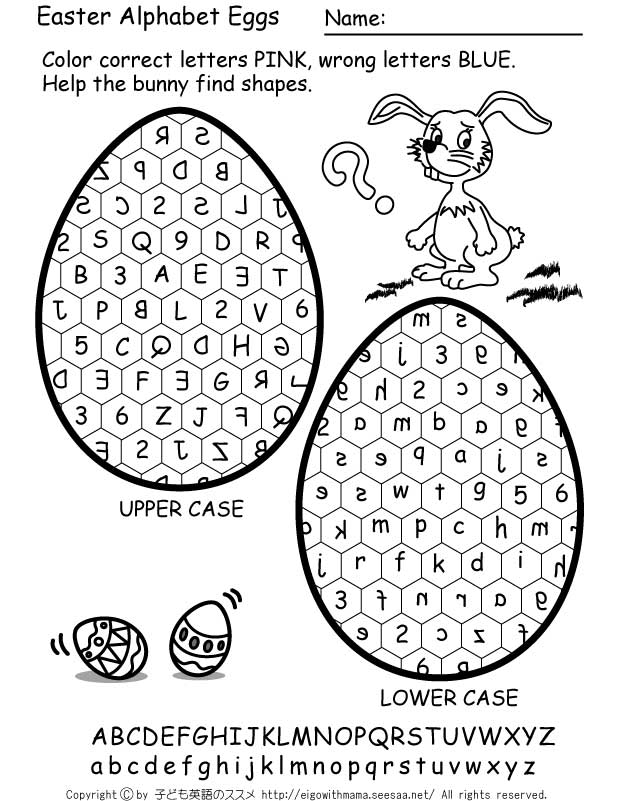 